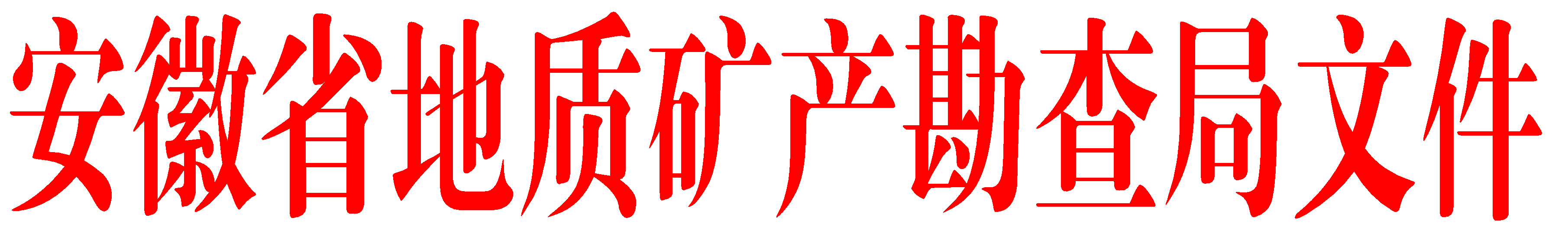 地人〔2021〕112 号关于做好 2021 年全局专业技术人员继续教育工作的通知局属各单位：根据省人力资源和社会保障厅《关于做好2021年全省专业技 术人员继续教育工作的通知》（皖人社秘〔2021〕115号）要求， 结合我局实际，现就做好2021年全局专业技术人员继续教育工作 通知如下：一、培训对象 局属单位在职的专业技术人员。 二、培训内容培训内容包括公需科目和专业科目。（一）公需科目公需科目由全省统一确定。专业技术人员学满30学时，即可 认定完成当年的公需科目学习。（二）专业科目专业科目的培训，专业技术人员可以在局专业技术人员继续 教育网络培训服务平台优选专题学习，也可以由各单位按照局专 业技术人员继续教育规定，结合工作实际组织开展集中培训。三、培训方式公需科目采取网络培训，专业科目采取网络培训或现场培 训。网络培训平台为安徽省地矿局专业技术人员继续教育网络 培训服务平台，该平台可登录安徽省地质矿产勘查局官网，从首 页左侧“专题专栏”中“安徽省地矿局专业技术人员继续教育” 进入（或直接打开网址http://ahdkj.ahzjpt.com/）。2021年公需科 目学习方式省人社厅有新要求，请参加学习人员认真浏览安徽省 地矿局专业技术人员继续教育网络培训服务平台“通知公告”栏 中“2021年公需课学习指南”。现场培训由局属单位结合工作实际自行组织，方式自定。培 训内容应提前报局人事处备案。四、学时要求及登记（一）学时要求按照《专业技术人员继续教育规定》（人社部令第25号）和 省委办公厅、省政府办公厅《关于深化职称制度改革的实施意见》（皖办发〔2017〕59号）有关规定，专业技术人员每年参加继续 教育的时间累计应不少于90学时，其中，公需科目学习不少于30 学时，专业科目学习不少于60学时。因故未及时参加学习的，可 顺延至下一年度补学，但不得在一个年度内突击完成所需学时。（二）学时登记通过网络培训完成公需科目和专业科目的，专业技术人员自 行打印培训合格证书提交给本单位人事部门审核，审核通过后， 人事部门将培训课程记录在《继续教育证书》上，加盖继续教育 证书专用章。对专业技术人员通过其他方式取得学时的情形，专业技术人 员应向本单位人事部门提交参加继续教育的各种有效证明，包括 各类研修班、学术会议文件、培训合格证书、成绩证明、成果鉴 定书、著作论文等原件。局属单位人事部门依据局专业技术人员 继续教育规定，进行学时认定，并登记到《继续教育证书》上， 加盖继续教育证书专用章。五、有关要求（一）组织开展专业技术人员继续教育是全面贯彻落实人社 部《专业技术人员继续教育规定》和安徽省专业技术人才知识更新工程的重要措施，对于保障专业技术人员继续教育权益，不断提升专业技术人员能力素质，加强专业技术人员队伍建设具有重 要意义。局属各单位要充分认识开展继续教育的重要性和必要 性，积极谋划，认真部署，加强沟通，密切配合，扩大宣传引导， 形成工作合力。有组织、有计划地安排专业技术人员参加继续教 育，保障专业技术人员得到知识更新的权利。不断创新工作方法， 建立培训效果学员反馈机制。（二）局人事处负责局属单位专业技术人员继续教育培训的 监督管理，认真做好专业技术人员学时认证工作。同时，会同局 属单位和安徽省地矿局专业技术人员继续教育网络培训服务平 台技术支撑单位，并加强与有关高校联系，加大专业科目建设力 度，以需求为导向，及时更新增加培训内容，实现专业技术人员 全员继续教育，知识结构及时更新，创新能力全面提高。专业技 术人员职称评审中申报人所具有学历的专业与所申报职称的专 业不一致或不相近时，需要参加所申报专业（或相近专业）继续 教育专业科目学习的（申报高、中、初级职称需分别完成 400、 200、100 学时），可根据具体需求，由所在单位与培训服务平 台联系，委托其与有关高校教学管理部门沟通，依托培训服务平 台，确定专业科目学习课程，提供学习内容。（三）各单位应当建立本单位专业技术人员继续教育与使 用、晋升相衔接的激励机制，把专业技术人员参加继续教育情况作为专业技术人员考核评价、岗位聘用的重要依据，人事部门登记继续教育学时，要切实做好继续教育学时审核认定工作，对专 业技术人员通过其他方式取得学时的情形，要依照有关文件规定 严格标准，规范验证后进行学时认定。（四）按照省人社厅《关于做好2019年度全省职称评审工作 的通知》（皖人社秘〔2019〕157号）文件要求，专业技术人员 在申报职称的最近一个任职周期内，年度继续教育学时平均达到 规定学时即可，但不得在一个年度内突击完成所需学时。为避免 产生专业技术人员一个年度内突击完成所需学时问题，督促专业 技术人员按年度完成所需学时，继续实行“专业技术人员内部等 级晋升时，提供最近3个年度继续教育学时登记情况，年度继续 教育学时平均未达到规定学时暂缓晋升”的要求。安徽省地质矿产勘查局2021 年 5 月 14 日安徽省地质矿产勘查局办公室	2021 年 5 月 17 日印发